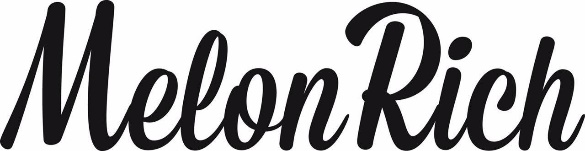 рекомендует!ТОП 10 проверенных компаний и специалистов Белый рейтинг компаний, специалистов и представителей различных профессий, к которым рекомендовано обращаться.АНКЕТАФИО: Название организации (если есть): Страна (Регион):Вид деятельности/хобби: Достижения: Конкурентные преимущества: Что получит человек, обратившийся к вам: Сайт:Инстаграм: Социальные сети:Контактная информация (Тел., e-mail): К Анкете необходимо приложить портретную фотографию/логотип в высоком разрешении (не менее 2000 px) в формате jpeg